PE Home Learning Week: Wed 6 May – Pentathlon Training!Focus Benchmarks: 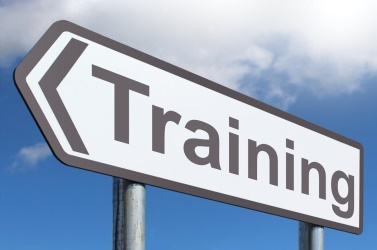 SpeedRhythm & TimingCoordination & Fluency MotivationLearning Intentions:UNDERSTAND what the word Pentathlon means?BE ABLE TO take part in different athletic ‘Field’ events and improve your scoreBE ABLE TO record your scores to complete a Pentathlon over the next 3 weeksTask 1:Watch the following video to understand the different activities you are going to be taking part in; https://www.youtube.com/watch?v=o0PH0Z88SMs&list=PL6DK6xTdLkmwBkVBUkZZ2L_oTT6VXErNO&index=1Task 2:Take part in the following Events making sure you record your score on the table below.You are going to be repeating these activities over the next  weeks to try and improve your scores. So make sure you are watching the resource videos to help you understanding how to set up and compete. 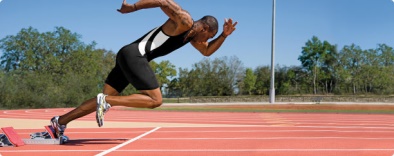 Shuttle Run – keep this going, it’s so good for your fitness!How fast can you run 5m distance 20 times?Video resource: https://youtu.be/_JlpNSOp8x8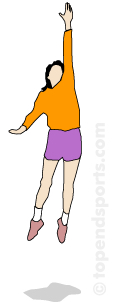 Vertical Jump  -How high can you jump? Following the instructions on the video to see how to measure your jump.Video Resource: https://youtu.be/20d_MA76CdQTask 4:Record your score: It’s a short week!How many events did you improve? Post any pictures into assignments. Go for it! Mrs Bell!EventWeek - 6 MayWeek End 8 MayDid you improve?Yes or NoShuttle RunVertical Jump